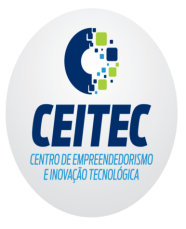 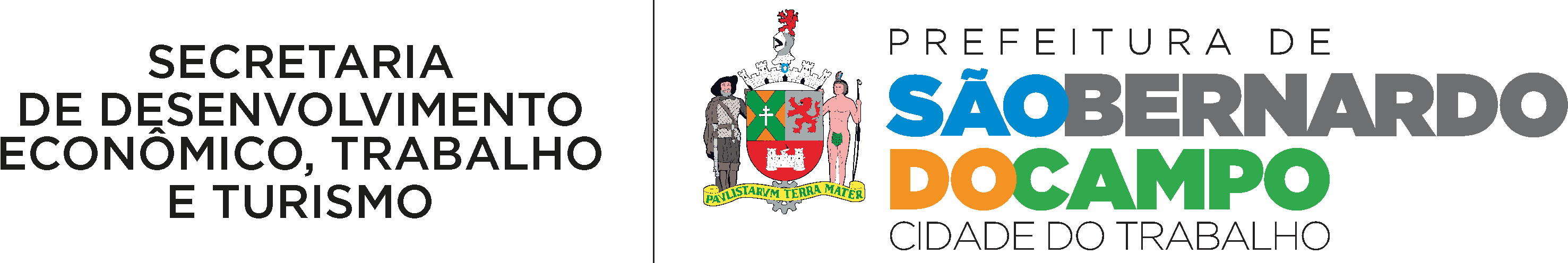 Formulário de Submissão de Projetos e IdeiasNome do Projeto/Ideia:O que é o seu Projeto/Ideia?Há  quanto tempo tem trabalhado neste projeto/ideia?Estado atual da ideia: Descreva o estado atual do seu projeto/ideia. Há algum protótipo desenvolvido? Gerou algum tipo de resultado?Quais foram os fatores que motivaram a fazer esse Projeto/Ideia?Por que as pessoas ou empresas irão aderir ao seu Projeto/Ideia?Que diferenciais inovadores e tecnológicos seu Projeto/Ideia possui?Você já buscou o feedback para validação do seu Projeto/Ideia? Se sim, qual foi o resultado?O que motivou a inscrição do seu projeto/ideia na 1ª Chamada Pública para Captação de Projetos e Ideias de Inovação Tecnológica?Informações Adicionais: Outras informações que considera importante para o entendimento do projeto/ideia.Link do PITCH no site de compartilhamento de vídeos - YOUTUBE